LECCINO – Kromberk 2020Vsebnost olja v laboratorijski oljarni (ni novih podatkov – že obrano)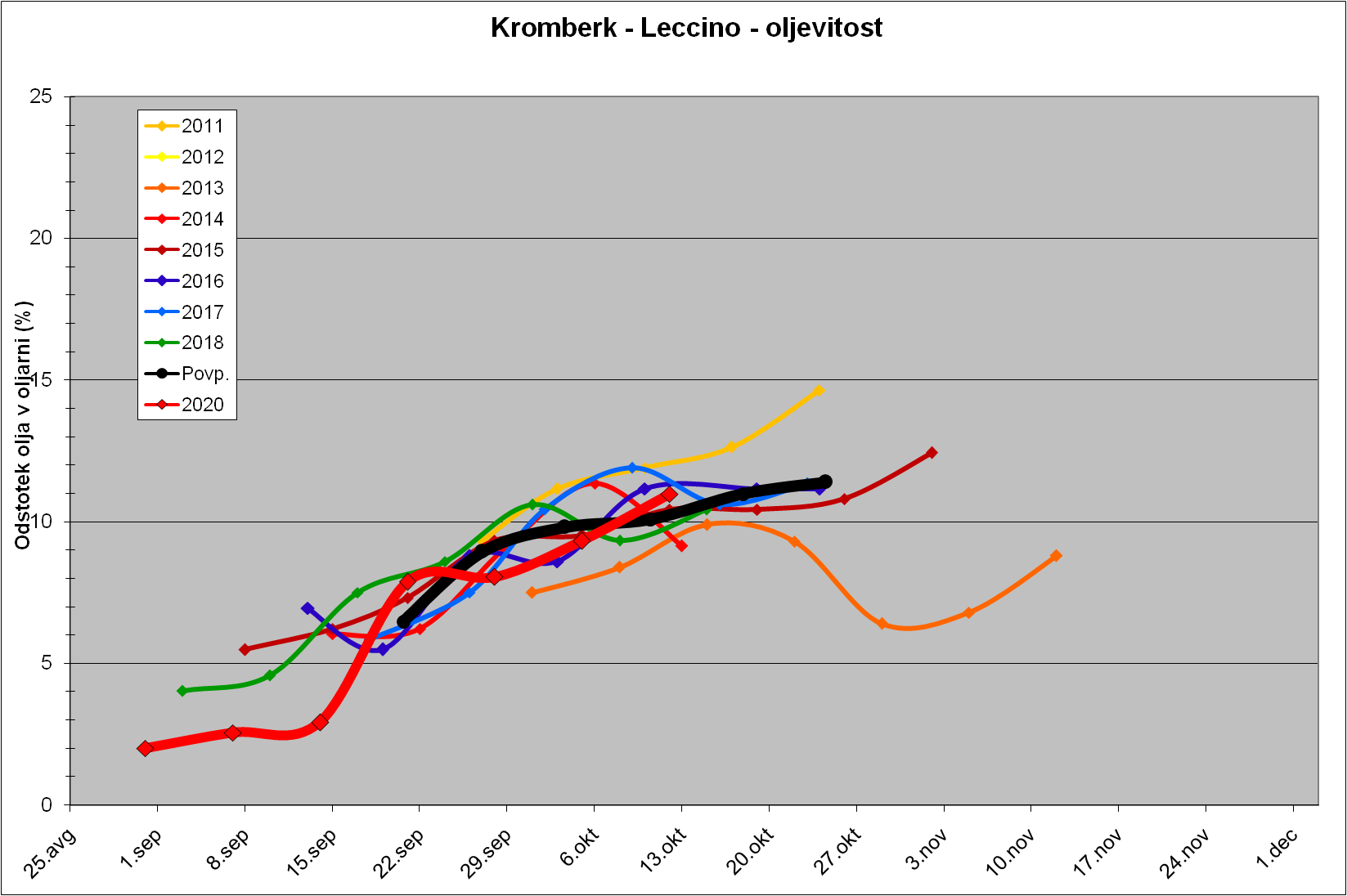 Indeks zrelosti 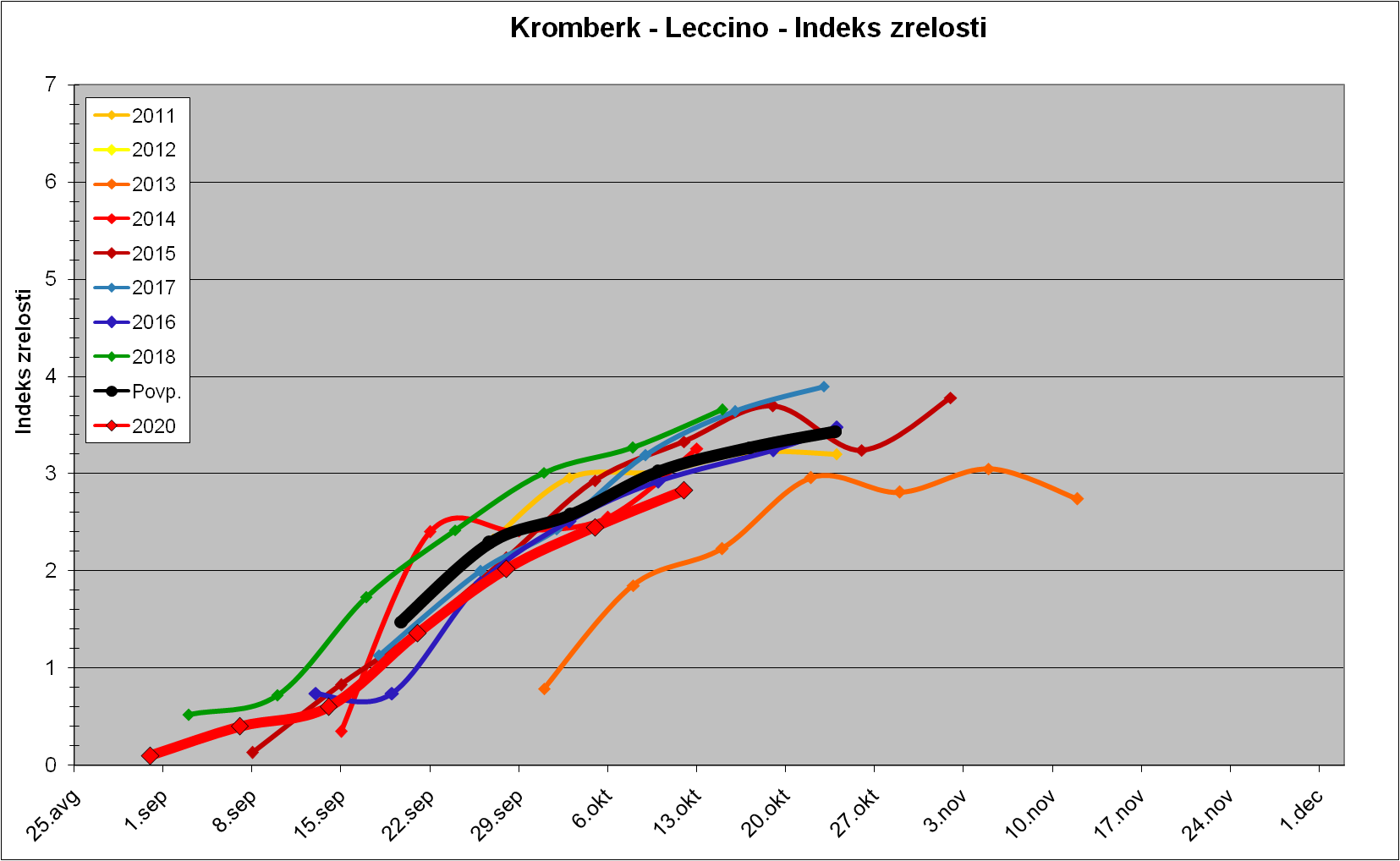 Trdota plodov 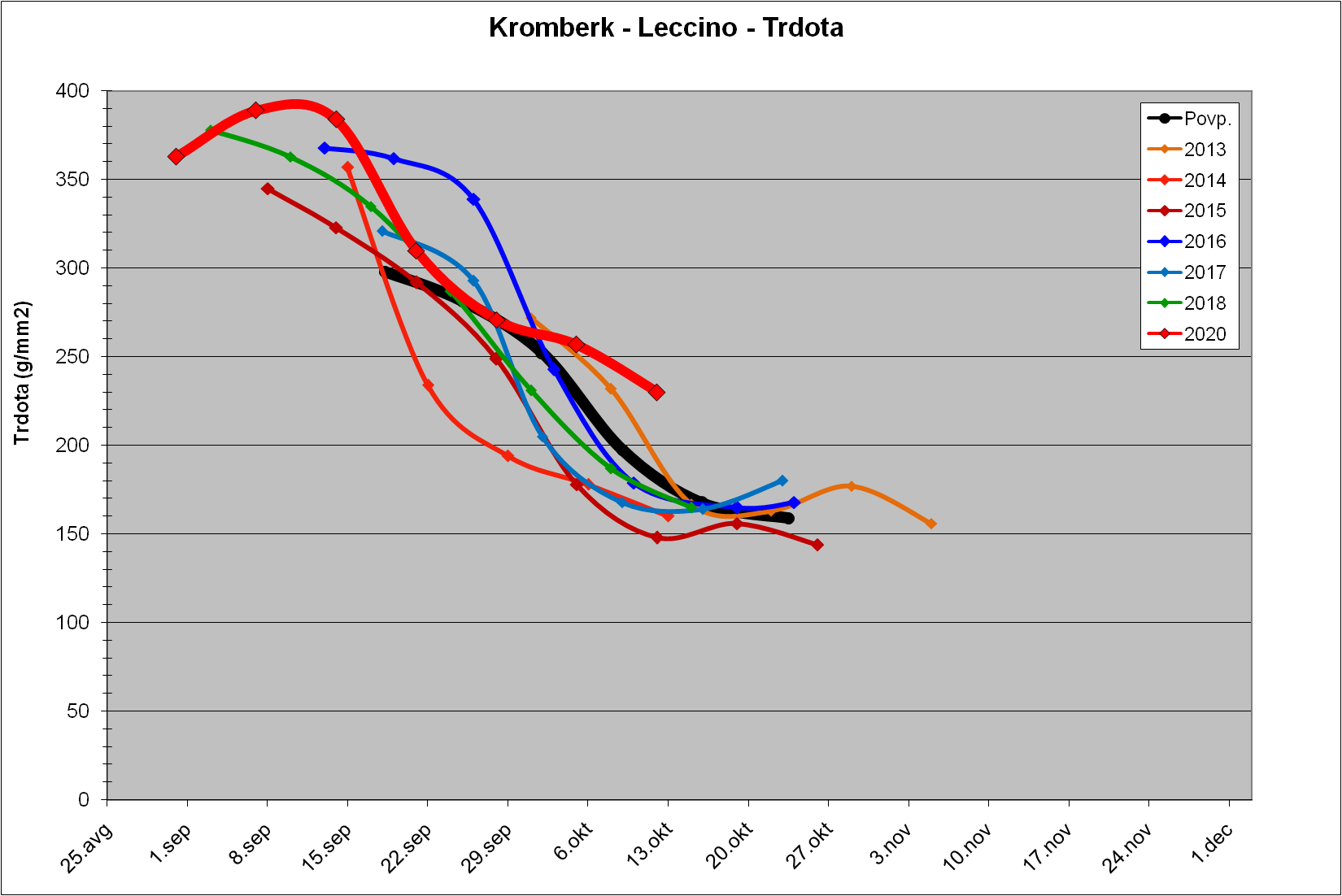 